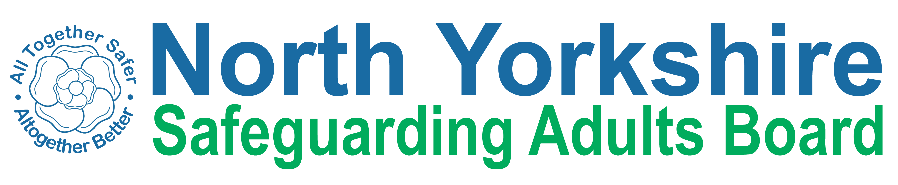 North Yorkshire Safeguarding Adults Board Summary of meeting minutes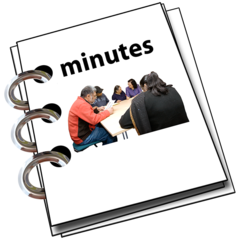 This is a summary of the minutes for the North Yorkshire Safeguarding Adults (NYSAB) Board meeting on Wednesday 21st September.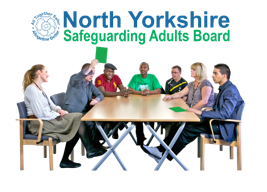 This meeting was face to face and took place at the Forum in Northallerton.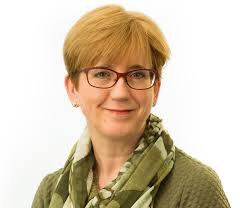 Welcome and IntroductionsSue Proctor, the Chair of the Board, welcomed everyone to the meeting.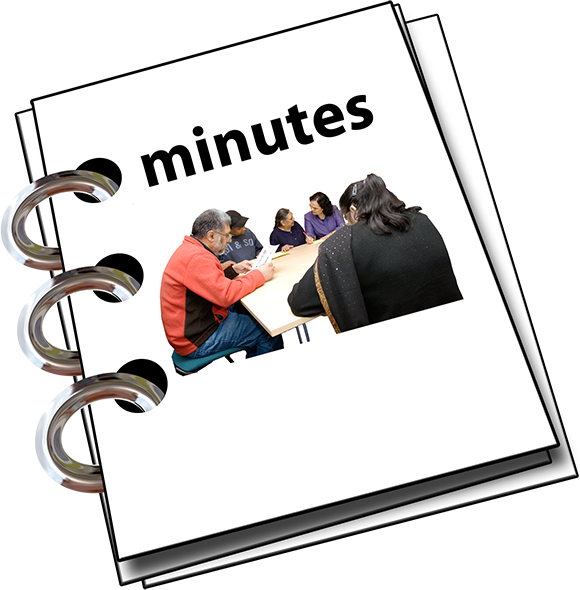 Previous meeting minutesEveryone was happy with the minutes from the previous NYSAB meeting in June.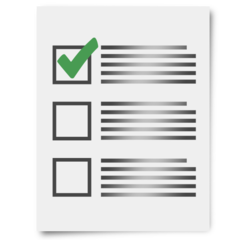 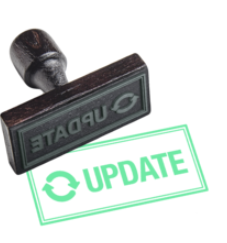 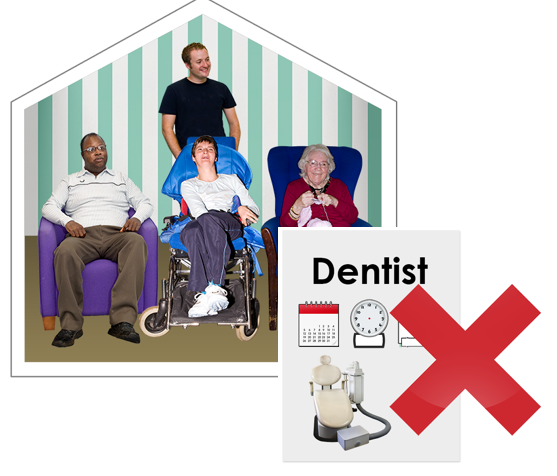 Action logThe action log is a list of all the things that members of the NYSAB have promised to do.Partners updated on the actions they have carried out.There is difficulty in providing dental services in care homes.This is because there is a shortage of NHS dentists.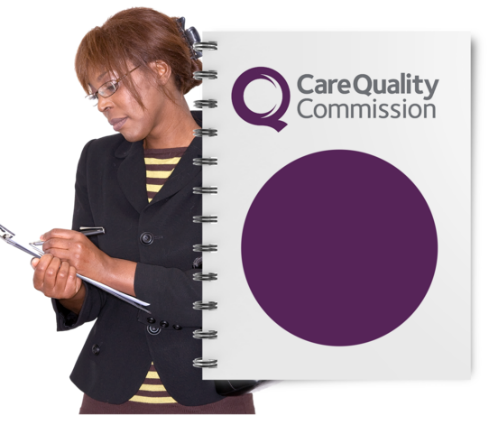 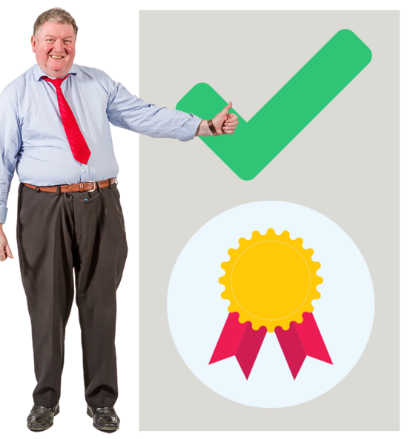 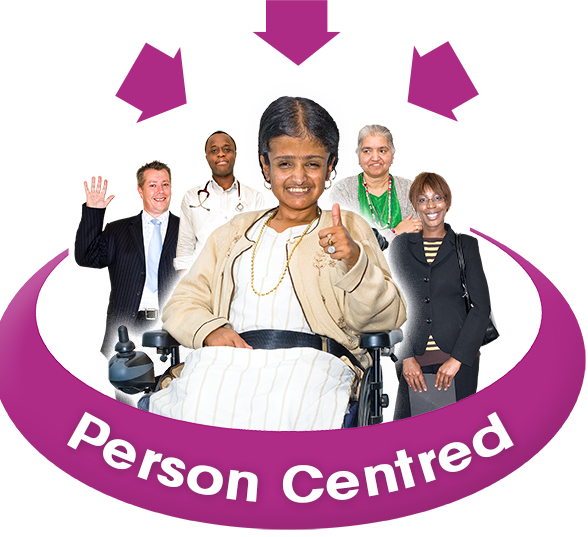 Care Quality Commission annual visitThe Care Quality Commission (CQC) is an organisation that checks to make sure there are good health services and good social care for adults in England. They check services run by care providers, health services, local councils and voluntary organisations.CQC inspections should give a better view of:The quality of care that is given to peoplePeople’s experiences of care What is important to people in the services they use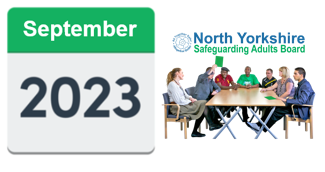 How the Safeguarding Adults Board will workOne Safeguarding Adults Board meeting per year will be face to face and the next one will in September 2023.  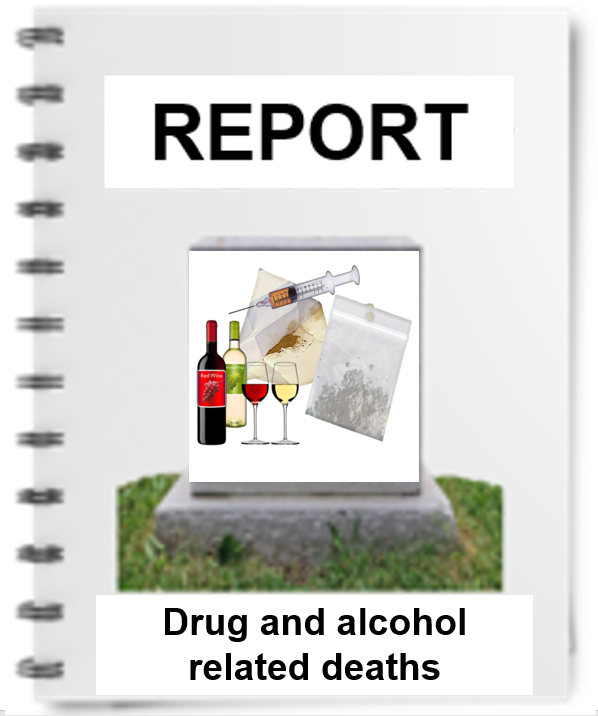 A report about drug and alcohol related deaths for will be discussed at the Executive meeting in November.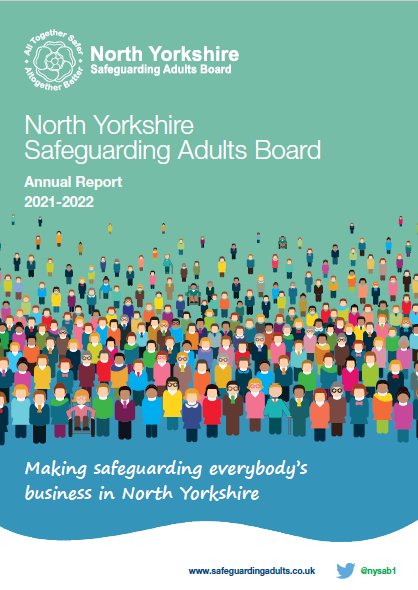 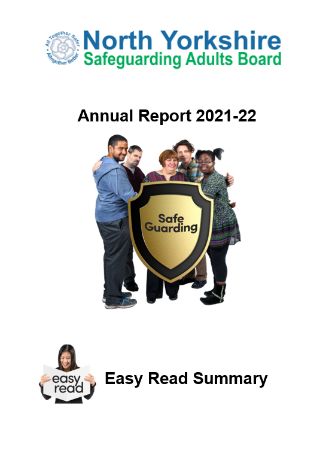 The NYSAB Annual Report for 2021 - 22 is complete.An easy read version of the report will be published on the NYSAB website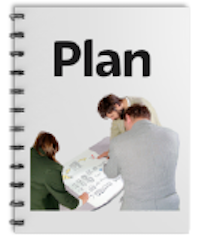 Delivery PlanThe delivery plan was noted.The Board agreed it was positive to see all the work and actions that have been completed.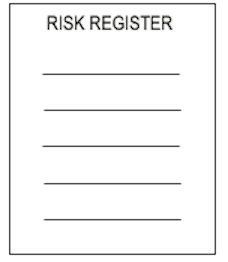 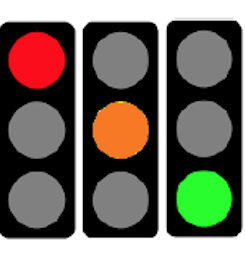 Risk RegisterThe risk register was noted.A risk register lists all the things that could cause problems for the NYSAB when they work through their delivery plan.Each risk is given a colour. Red is for an action that has a lot of risk and needs a lot of work. Amber is for an action that doesn’t have a lot of risk but still needs work. Green is for an action that has no risk. Green risks can sometimes be taken off the register.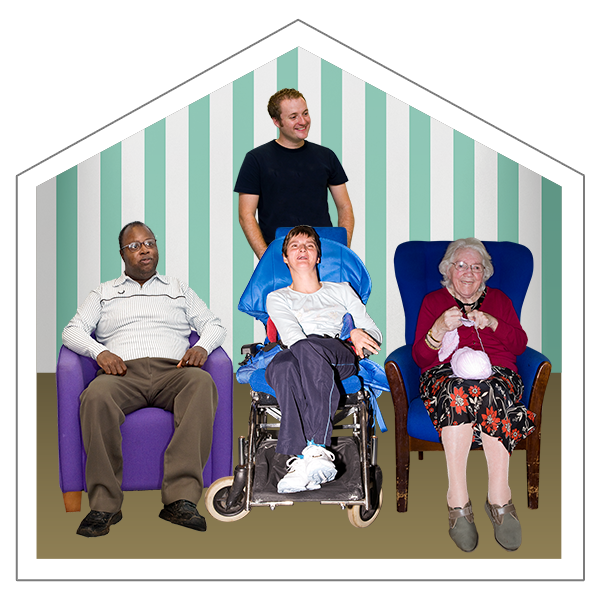 Care marketThe cost of providing nursing and residential care has increased.This means that it is likely that the costs will increase for people who need care in their own homes too.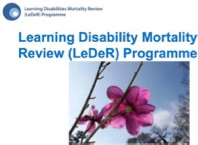 Report on lives and deaths of people with learning disability (LeDeR report)The Board read a report about the lives and deaths of people with a learning disability that had happened in the past year.   The lives and deaths of Autistic adults with no learning disability have been included for the first time. 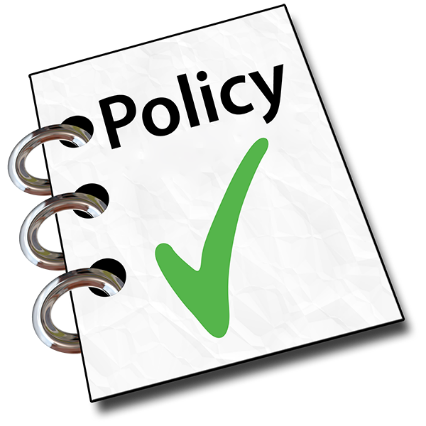 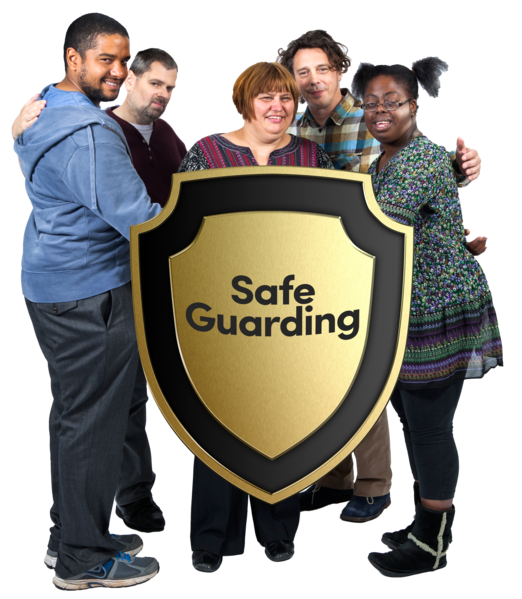 Safeguarding policies and procedures in North YorkshireThe Board received a report on a system that would help with updating safeguarding policies and procedures.   This system is called TriXTriX could be used by lots of organisations in the county to help them to safeguard adults.  The Board approved the purchase of TriX.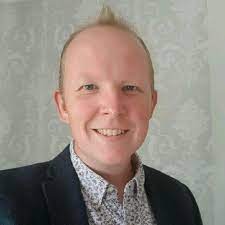 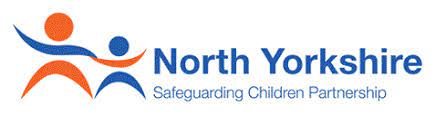 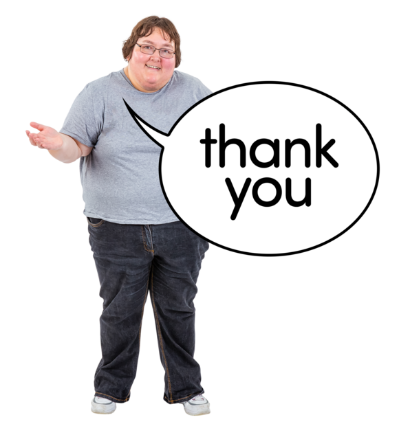 Any other businessThis was James Parkes, North Yorkshire Safeguarding Children Partnership’s manager’s last meeting.Hannah Ellingworth will be the new Partnership Manager for NYSCP.Members of the Board thanked James for his work with the NYSAB and wished him luck in his new job.Sue thanked all members for their continued hard work.Independent ChairNorth Yorkshire PoliceSue ProctorMike WalkerNorth Yorkshire County Council (NYCC)North Yorkshire Fire ServiceLouise WallaceThomas HirstChris Jones-KingJo BoutflowerHealth Trusts and NHS Integrated Care BoardsNYSAB TeamKaren Agar (TEWV NHS Foundation Trust)Aurelie RedpathSue Peckitt (Humber and North Yorkshire Health and Care Partnership)Christine Pearson (Humber and North Yorkshire Health and Care Partnership) North Yorkshire Safeguarding  Children Partnership (NYSCP)Emma Nunez (Harrogate District NHS Foundation Trust) James Parkes Borough and District Councils ServicesTony Clark (Richmondshire) Joseph Howard (Probation)Independent Care Group (ICG)John PattinsonApologiesPresentersRachel Bowes, Emma Dixon, Caroline O’Neill, Olwen Fisher, Christine Pearson, Helen Day and Richard Webb Hannah Brown (NYCC),Nicola Webb (NYCC)